Milí osmáci,									ČJ – 8.ABvelká pochvala patří všem, kteří poctivě pracují a včas posílají úkoly. Také se ptáte, co není jasné, z toho mám velkou radost!Začneme kontrolou PL. Vidím, že jste novou látku většinou pochopili, jste moc šikovní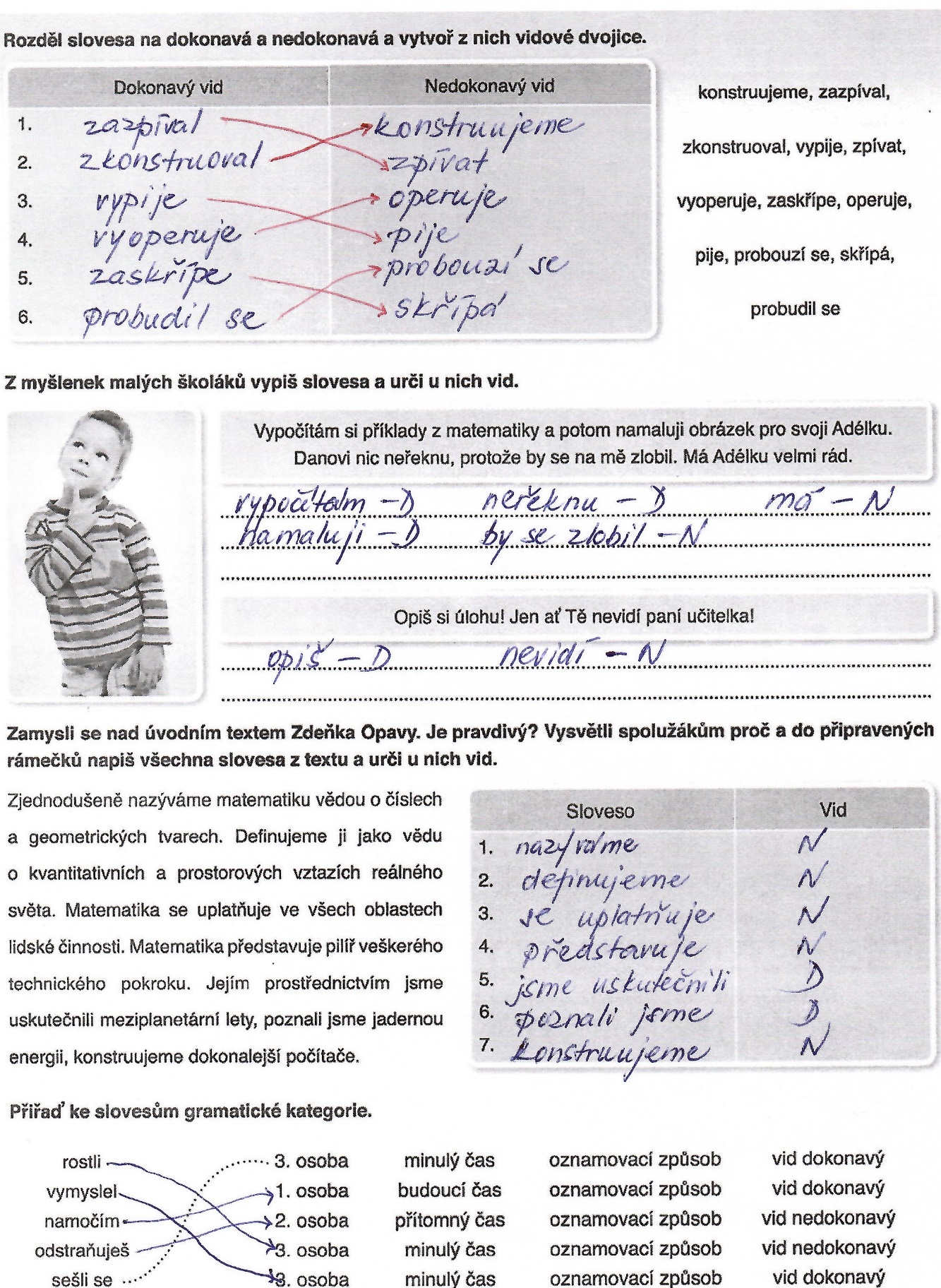 Ještě procvičíme slovesný vid – přepište slovesa do cvičného sešitu, určete u nich vid (stačí zkratkou D nebo N) a utvořte k nim vidovou dvojici.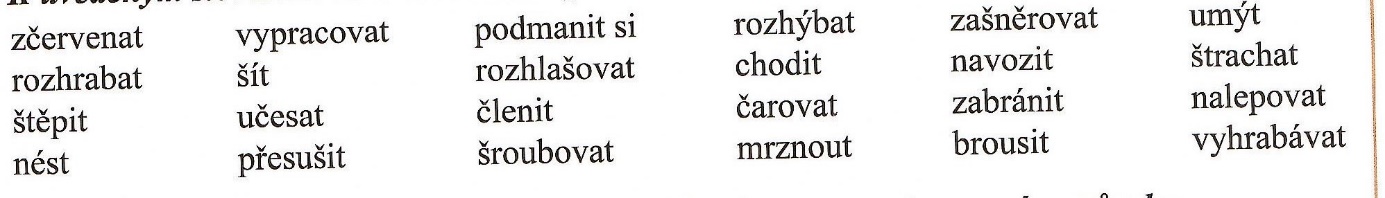 -------------------------------------------------------------------------------------------------------------------------------------Vyluštěte následující křížovku  a tajenku mi napište do mailu – do středy prosím.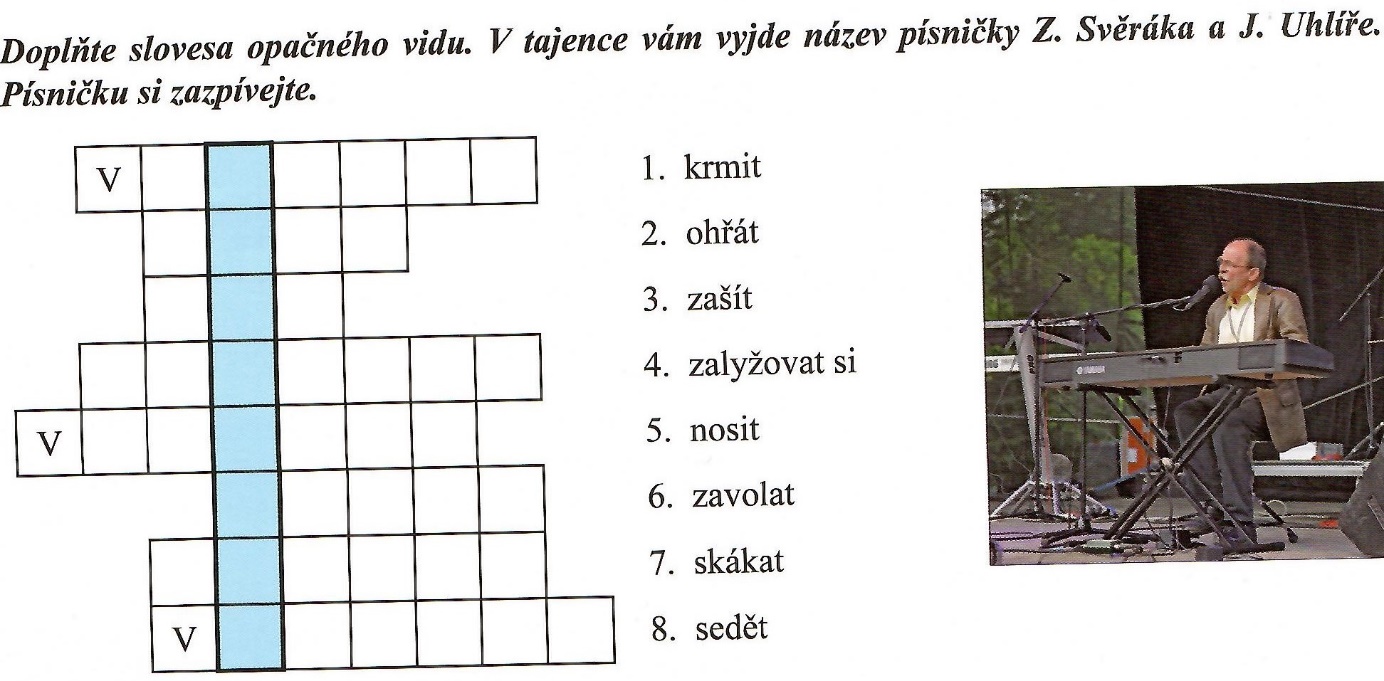 V dalším cvičení zopakujeme poměry mezi HV. Kdo pozapomněl, nahlédne do školních sešitů a připomene si.Doplňte interpunkci, podtrhejte přísudky, zakroužkujte spojky a určete poměry mezi HV podle vzoru – pište/ nalepte do cvičných sešitů, nemusíte posílat, zkontrolujeme, až se uvidíme – jsou náznaky, že by se to mohlo podařit!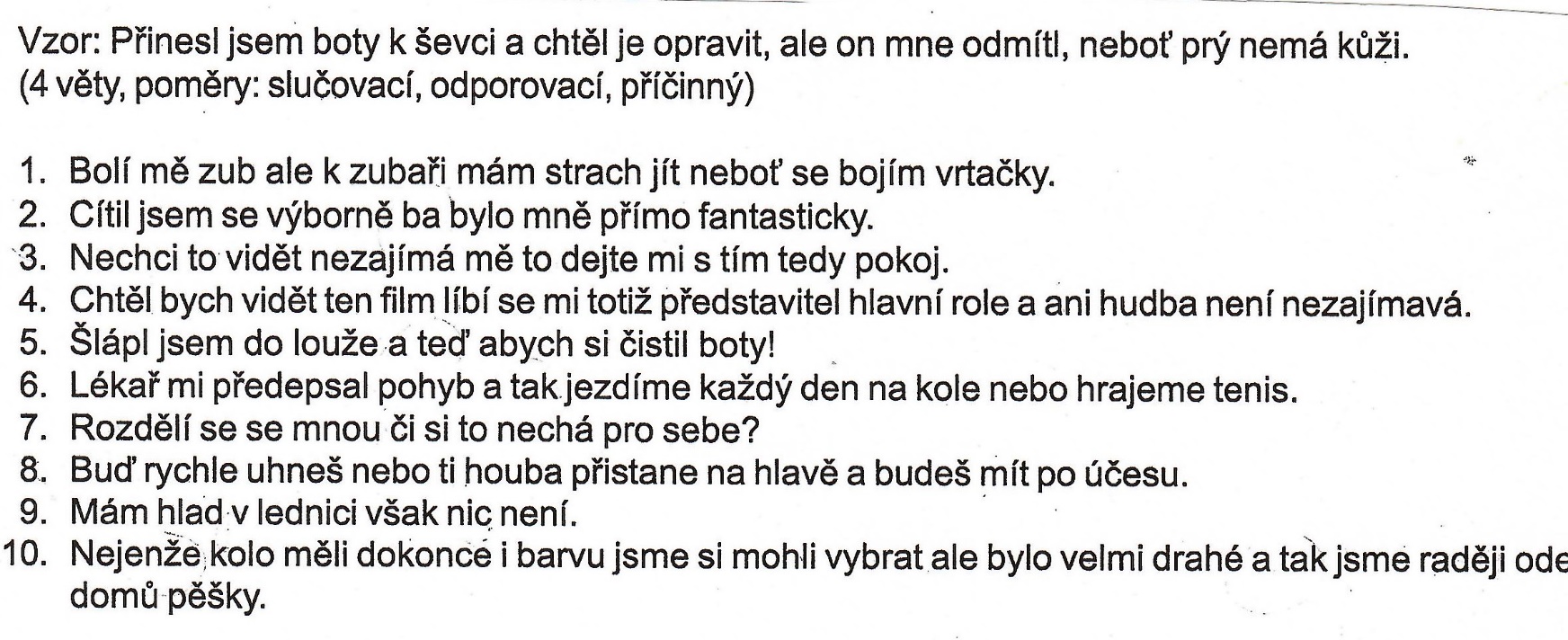 A opět návrat ke slovesům zde – procvičujte slovesné kategorie.Mějte se hezky a pilně pracujte AL